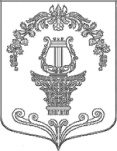 АДМИНИСТРАЦИЯ ТАИЦКОГО ГОРОДСКОГО ПОСЕЛЕНИЯ ГАТЧИНСКОГО МУНИЦИПАЛЬНОГО РАЙОНАПОСТАНОВЛЕНИЕОт  19 марта 2020 года                                                                     № 117О мерах по  реализации мер профилактики и контроля за распространением коронавирусной инфекции на территории Таицкого городского поселения       В целях своевременного принятия мер по недопущению распространения коронавирусной инфекции на территории Таицкого городского поселения, руководствуясь п. 11  постановления Правительства Ленинградской области от 13 марта 2020 года № 117 "О введении на территории Ленинградской области режима повышенной готовности для органов управления и сил Ленинградской областной подсистемы РСЧС и некоторых мерах по предотвращению распространения новой коронавирусной инфекции (2019-nCoV) на территории Ленинградской области», постановлением администрации Гатчинского муниципального района от 17.03.2020 года № 765 «О мерах по  реализации мер профилактики и контроля за распространением коронавирусной инфекции на территории Гатчинского муниципального района», Федеральным  законом от 06.10.2003 N 131-ФЗ «Об общих принципах организации местного самоуправления в Российской Федерации»,ПОСТАНОВЛЯЕТ:1.Создать Оперативный штаб по реализации мер профилактики и контроля за распространением коронавирусной инфекции на территории Таицкого городского поселения в составе согласно приложению № 1.
 	2.Утвердить Положение об Оперативном штабе по реализации мер профилактики и контроля за распространением коронавирусной инфекции на территории Таицкого городского поселения, согласно приложению № 2. 3. Директору МКУК «Таицкий культурно-досуговый центр» Александрову А.В. внести  изменения  в календарный план общегородских культурных мероприятий Таицкого городского поселения и  в план основных конкурсов и фестивалей, до отмены запрета, усыновлённого постановлением Правительства Ленинградской области от 13.03.2020 года № 117.4.Руководителям  муниципальных учреждений Таицкого городского поселения временно приостановить предоставление социальных услуг, предусматривающих проведение спортивных, досуговых, экскурсионных мероприятий и групповых занятий, до отмены запрета, усыновлённого постановлением Правительства Ленинградской области от 19.03.2020 года № 131.5.Гражданам старше 65 лет рекомендовать воздержаться от посещения общественных мест.6.Поручить Оперативному штабу по реализации мер профилактики и контроля за распространением коронавирусной инфекции на территории Таицкого городского поселения  осуществлять  информирование населения о мерах по противодействию распространению на территории Таицкого городского поселения Гатчинского муниципального района  Ленинградской области коронавирусной инфекции, в том числе о необходимости соблюдения требований и рекомендаций, установленных постановлением Правительства Ленинградской области от 13 марта 2020 года № 117.7.Поручить руководителям структурных подразделений администрации Таицкого городского поселения, руководителям муниципальных учреждений и предприятий Таицкого городского поселения:- осуществлять мероприятия, направленные на выявление работников с признаками инфекционного заболевания (повышенная температура тела, кашель и др.) и недопущение нахождения таких работников на рабочем месте;- организовать выполнение мероприятий по изоляции работников с признаками инфекционного заболевания и направлению в медицинские учреждения;      -  воздержаться от направления  работников в служебные командировки на территории иностранных государств. 8.Контроль исполнения  настоящего постановления оставляю за собой.9. Настоящее постановление подлежит размещению на официальном сайте администрации Таицкого городского поселения. Главы администрацииТаицкого городского поселения 					И.В. ЛьвовичПриложение  №1 
к постановлению администрацииТаицкого городского поселения от 19.03.2020 №117  Состав Оперативного  штаба по реализации мер профилактики и контроля за распространением коронавирусной инфекции на территории Таицкого городского поселения ( далее  Оперативный штаб) Просить принять участие в работе Оперативного штаба:Волкова  А.В. - начальника  управления Министерства внутренних дел России по Гатчинскому району Ленинградской области; 
 Харитоненко К.А -главного врача государственного бюджетного учреждения здравоохранения Ленинградской области «Гатчинская клиническая межрайонная больница»;Васева  Н.А. -  начальника Территориального отдела управления Федеральной службы по надзору в сфере защиты прав потребителей и благополучия человека по Ленинградской области в Гатчинском и Лужском районе;Приложение №2 к 
постановлению администрацииТаицкого городского поселенияот  19.03.2020 № 117 Положение об Оперативном штабе по реализации мер профилактики и контроля за распространением коронавирусной инфекции на территории Таицкого городского поселения 
Общие положения1.1. Оперативный штаб по реализации мер профилактики и контроля за распространением коронавирусной инфекции на территории Таицкого городского поселения (далее Оперативный штаб) является совещательным и консультативным органом. 1.2. Оперативный штаб в своей деятельности руководствуется Конституцией Российской Федерации, законодательством  и нормативными правовыми актами Российской Федерации и Ленинградской области, а также настоящим Положением.

2. Цели и задачи Оперативного штаба2.1. Оперативный штаб образован в целях урегулирования ситуации, связанной с распространением коронавирусной инфекции на территории Таицкого городского поселения и предоставления соответствующей информации в межведомственный штаб по недопущению возникновения на территории Гатчинского муниципального района  очагов новой коронавирусной инфекции. 2.2. Задачами Оперативного  штаба являются:
2.2.1. Рассмотрение вопросов о состоянии заболеваемости коронавирусной инфекцией на территории Таицкого городского поселения.
2.2.3. Рассмотрение информации, поступившей от руководителей государственных бюджетных учреждений здравоохранения Ленинградской области, Гатчинского муниципального района  и иных организаций, осуществляющих деятельность в сфере здравоохранения, о работе по профилактике и контролю за распространением коронавирусной инфекции.  2.2.4. Разработка предложений по совершенствованию мероприятий, направленных на предотвращение заболеваемости коронавирусной инфекцией  на территории Таицкого городского поселения.3.Полномочия Оперативного штаба3.1. Оперативный  штаб  полномочен запрашивать и получать  необходимую информацию и материалы у федеральных  органов исполнительной власти на территории Ленинградской области, исполнительных органов Ленинградской области, юридических и физических лиц для решения задач, поставленных перед  Оперативным штабом.3.2. Принимает в пределах своей компетенции решения рекомендательного характера.3.3. Оказывать содействие  работодателям и гражданам  в выполнении требований и рекомендаций, указанных в  постановлении правительства Ленинградской области от 13 марта 2020 года № 117 "О введении на территории Ленинградской области режима повышенной готовности для органов управления и сил Ленинградской областной подсистемы РСЧС и некоторых мерах по предотвращению распространения новой коронавирусной инфекции (2019-nCoV) на территории Ленинградской области».  
3.4. Осуществляет подготовку предложений по вопросам, относящимся к компетенции Оперативного штаба. 3.5. Вносить предложения в межведомственный штаб по недопущению возникновения на территории Гатчинского муниципального района очагов новой коронавирусной инфекции. 3.6. Осуществлять иные полномочия, соответствующие целям и задачам Оперативного штаба. 4. Порядок деятельности  Оперативного штаба4.1. Члены  Оперативного штаба  осуществляют свою деятельность путем участия в заседаниях  Оперативного штаба в соответствии с планом, утверждаемым руководителем Оперативного штаба.4.2. Заседания Оперативного штаба.
4.2.1. Заседания Оперативного штаба проводятся по мере необходимости на основании решения руководителя оперативного штаба. В случае отсутствия руководителя Оперативного штаба его обязанности исполняет заместитель руководителя Оперативного штаба. 4.2.2. Подготовку материалов к заседаниям Оперативного штаба и ведение протокола заседания Оперативного штаба обеспечивает секретарь  Оперативного штаба.
4.2.3. Повестка заседания Оперативного штаба формируется секретарем Оперативного штаба на основании решений руководителя Оперативного штаба и предложений членов Оперативного штаба.4.2.4. Повестка заседания Оперативного штаба утверждается руководителем Оперативного Штаба.
4.2.5. Заседание Оперативного штаба является правомочным, если на нем присутствует более половины членов Оперативного  штаба.
4.2.6. Оперативный Штаб принимает решения по рассматриваемым вопросам путем открытого очного голосования простым большинством голосов от числа присутствующих. При равенстве голосов голос лица, проводящего заседание Оперативного штаба, является решающим.
4.2.7. Итоги заседания Оперативного штаба оформляются протоколом, который подписывается руководителем Оперативного штаба.
4.3.Руководитель Оперативного штаба:
4.3.1. Принимает решение о проведении заседаний Оперативного штаба, назначает день, время и место проведения заседания Оперативного штаба.
4.3.2. Возглавляет и координирует работу Оперативного штаба.
4.3.3. Ведет заседания Оперативного штаба в соответствии с повесткой заседания Оперативного штаба и подписывает протоколы заседаний Оперативного штаба.4.3.4. Осуществляет иные функции по руководству Оперативным штабом.
4.4.  Секретарь Оперативного штаба:4.4.1. Ведет протокол заседания Оперативного штаба.
4.4.2. Представляет протокол заседания Оперативного штаба для подписания лицу, проводившему заседание Оперативного штаба.
4.4.3. Извещает членов Оперативного штаба и иных лиц, приглашенных на заседание Оперативного штаба, о дате, месте и времени заседания Оперативного штаба.4.5. Члены Оперативного  штаба:4.5.1. Участвуют в обсуждении рассматриваемых вопросов  и осуществляют голосование по итогам рассмотренных  вопросов.4.5.2. Вправе высказать замечания, предложения и дополнения, касающиеся вопросов, изложенных в повестке заседания Оперативного штаба.
Письменно  вносят предложения для включения вопросов в повестку очередного.
4.5.3. Вправе высказывать особое мнение по вопросам, изложенным в повестке заседания Оперативного штаба, с его внесением в протокол заседания Оперативного штаба.Руководитель   Оперативного штаба: Львович И.В.глава администрации Таицкого городского поселенияЗаместитель руководителя Оперативного штаба: Игнатенко Т.В.заместитель главы администрации Таицкого городского поселения Члены Оперативного штаба:Ямса Е.Р. начальник отдела по ЖКХ и благоустройству администрации  Таицкого городского поселенияТурабова Е.Н.ведущий специалист администрации Таицкого городского поселенияАлександров А.В.директор МКУК «Таицкий культурно-досуговый центр»Нестеров А.А.директор МУ «Молодежный центр поселка Тайцы»Григорьева А.Б. директор МБОУ «Таицкая средняя общеобразовательная школа»Каранина О.Р.директор МБДОУ «Детский сад № 17 комбинированного вида»Секретарь  Оперативного штаба:Кудрявцева О.В.Ведущий специалист по общим вопросам администрации Таицкого городского поселения